Book of Remembrance5782 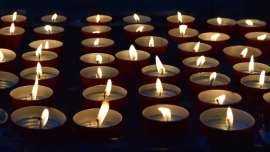 Hevrat Shalom CongregationGathering for Jewish Fellowship,Study and Practicewww.hevratshalom.orgHarriett AdlerIn loving memory of:Martin AdlerWilliam AdlerSylvia AdlerJacob KanterFrances KanterRay KanterCarolyn BahrIn loving memory of:Theodore BahrBernard BahrSara BahrJimmy CookLeo WagnerNina Blendman and David Frank In loving memory of:Werner and Ursel FrankPaulette FrankLouis FrankMildred BlendmanJoseph BlendmanMichael ChernickIn loving memory of:Ruth and Samuel ChernickJoel and Sandra CrausmanIn loving memory of:Julius Sholinsky Bertha Sholinsky Morris A. Crausman Bertha Crausman Caron Dale and Steve ZaleznickIn loving memory of:Herman ZaleznickHerbert GaynesGerald GinsburgStephanie GinsburgIda OxmanFred OxmanRalph DessauerIn loving memory of:Margot Dessauer Carry and Rudolf Abrams Marta and Carl Dessauer Ronald & Mary Ann DubnerIn loving memory of:Pearl and Abraham PollackIra PollackLouis and Matilda DubnerSidney and Anita DubnerBonni DutcherIn loving memory of:Evelyn and Louis SchulmanSylvia KirshnerDavid ElkaimIn loving memory of:Olivia (Libby) ElkaimOur founding Vice PresidentSteve FreedmanIn loving memory of:Dianna FreedmanKatie FreedmanLeib KotzRose LevineFrancine FreedmanStanley FreedmanIsaac LevineSam FreedmanBella FreedmanLewis GoldDavid JaspanSol RosenRose RosenJanet GerendasyIn loving memory of:Richard and Stanley Gerendasy Lieta GersonIn loving memory of:Earle GersonJeanette MaasRoberta GreenfieldIn loving memory of:Martin GreenfieldEstelle HeinIn loving memory of:Joseph HeinMorris HeinBobbie HeinIsadore SkolnickElizabeth SkolnickBlanche MaitesIlissa LoubeEdith IsaacsIn loving memory of:Ed IsaacsBob and Rita KesselIn loving memory of:Oscar and Frances KesselJacob and Ida ShulmanDonald and Natalie ClaymanAdele LehrmanIn loving memory of:Harold LehrmanRebecca TeminJoseph TeminSamuel TeminBetty GlassmanHarold GlassmanRabbi Stan LevinIn loving memory of:Joseph and Gertrude LevinRobert LevinEsther PetersElaine LibmanIn loving memory of:Gerald LibmanAlan and Leah LipmanIn loving memory of:Robert David LipmanJudith MarcusIn loving memory of:Arnold MarcusGeorge and Rose GottfriedAaron and June MarcusRichard MarcusMarlene and Ralph MordoElaine MosesIn loving memory of:Leroy MosesHelen and Adolph BergerStanley BergerYvette WeissJoseph, Ryan, Cooper MyersIn loving memory of:Morris MyersRose L. MyersJane KandallJoan and Larry OdayIn loving memory of:Florence LoebNorbert H LoebEsther Anna AskowNina OlinIn loving memory of:Irwin OlinSaul OlinMinnie OlinMorris and Sonia SegalNathan SegalNeal SegalRonald OlinEva ShaineDossie ShaineNathan AskowMina ParsontIn loving memory of:Dr. Michael ParsontNelee LangmuirKay and Steve PermisonIn loving memory of:Esther and Alexander PermisonAlvIn and Laura DahlquistJon DahlquistRuth ChalsonHelen SmolenMarvin and Sandra RosensteinIn loving memory of:Harry and Gertrude RosensteinHoward RosensteinFred and Anna BaumMiriam RothchildIn loving memory of:Philip RothchildJudy G. LeeverRose RothchildAbe RothchildS.B. GinsbergIrene R. GinsbergAustin Ginsberg
Rabbi Arnold Saltzman Carol NissensonIn loving memory of:Fanny and Samuel Holzman Marc NissensonEsther and Jerome SaltzmanAnn and Max Saltzman Norma NissensonMarie SchwartzIn loving memory of:Seymour SchwartzMax and Dora SchabbLillian SchwartzIn loving memory of:David SchwartzIrene ShapiroIn loving memory of:Hyman ShapiroJoel ShapiroCelia BlumBenjamin, Rose and Manuel DickterEdith SelkowMax and Sara ShapiroLouis ShapiroMay ReeseAnna KellerIrwin ShawIn loving memory of:Edna ShawMorris ShawSurrell Weintrub Silvermanand Eugene SilvermanIn loving memory of:Bertram SeidlitzAnna and Charles WeintraubWilliam and Sylvia SilvermanLawrence SilvermanLynne and Marshall SneidermanIn loving memory of:Harry A. SneidermanIda SneidermanRuth K. SchniederDavid StanderIn loving memory of:Maxwell and Ruth L. StanderClifford AlperSusan StrombergIn loving memory of:Sam and Mollie BaylissDonna WeakerIn loving memory ofMildred and Walter PortnoyRita WeissIn loving memory of:Irvin WeissSandra WolkIn loving memory of:Herman S. WolkMax WolkMollie Goldman MacklerIsadore GoldmanLois MacklerBeatrice KorsonHenrietta MintzIrving and Claudia ZaritskyIn loving memory of:Morris (Moshe) and Betty (Leah) ZaritskyRobert (Chaim Reuven) and Lottie (Leah)Kolb
Beth and Elihu ZimetIn loving memory of:Ruth L. and Abraham I. SawelsonRebecca and Sidney ZimetMatthew ZimetHevrat Shalom Congregation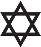 In loving memory of Sue Tubbs, our wonderful administrator and friendYizkor is the Ritual of Remembrance. The fact that loved ones are being remembered and that we call them to mind with loving thoughts means they are with us and in us; that there is a reality to their presence.They are not lost. As it has been said: “The departed are no longer where they were, they are where ever we are.”Hevrat Shalom CongregationIn loving memory of:Norma Dancis Maurice Dunie Mimi Goldstein  Dorothy Pocinki  Beth Shay Harold Wittman Judith Wittman Harry ZutzRuth Bader GinsbergFounding Rabbi Reuben R. Levine, and wife, Shirley Everyone, members and non-members, who we remember silently in our hearts.We Remember ThemAt the rising of the sun and its going down,We remember them.At the blowing of the wind and in the chill of winter,We remember them.At the opening of the buds and in the rebirth of spring,We remember them.At the shining of the sun and in the warmth of summer,We remember them.At the rustling of the leaves ad in the beauty of autumn,We remember them.At the beginning of the year and at its end,We remember them.As long as we live, they too will live; for they are now aPart of us, as we remember them.When we are weary and in need of strength,We remember them.When we are lost and sick at heart,We remember them.Where we have joy we crave to share,We remember them.When we have decisions that are difficult to make,We remember them.When we have achievements that are based on theirs,We remember them.As long as we live, they too will live;For they are now a part of us,As we remember them.